Erreur dans f_VGCor.m dans l'appel de netcdf.getConstantErreur passage de 180°E à 180°WestErreur fichier netcdf  "J"ulian dayerreur routine appeléeATALANTE 38 K  correction systématique assiette -.2° En fin de campagne vitesse verticalemoyenne pour les données bonnes : -0.487cm/s (au lieu de  >-1.3cm/s)InversementATALANTE 150K en début de campagne petite valeur à la fin -1.5cm/secComment interpréter le graphe :Ainsi que les informations (issus du fichier help campagne)Compos.parallele    : Min-Max Correlation   : 0.056 0.569Compos.orthogonale : Min-Max Correlation   : -0.169 0.39AT 38 LDC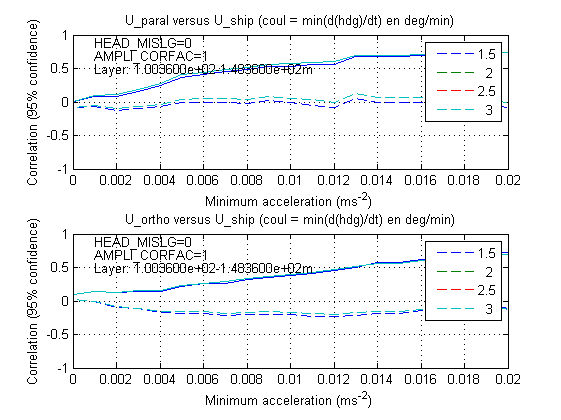 ATALANTE 150K LDC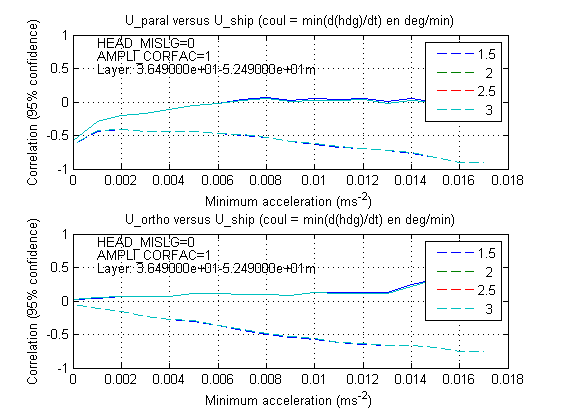 Pourquoi le seuil de correlation dans nettoyage est si bas (60) alors que quand on trace les correlations on voit qu’avec 60 on garde tout